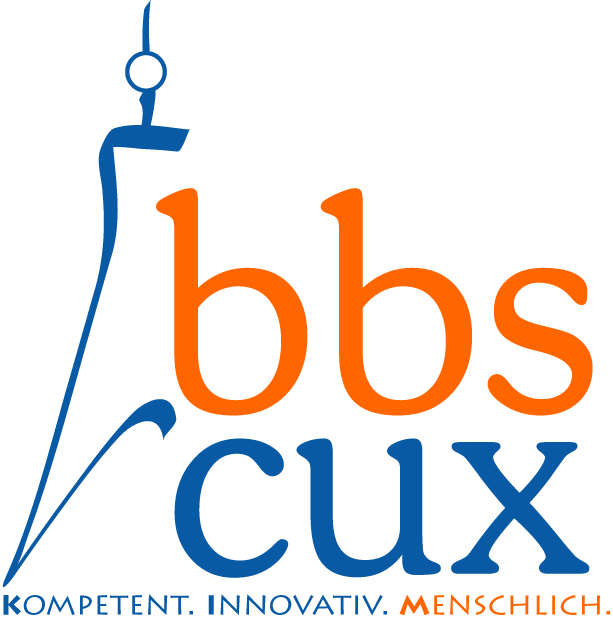 Blockzeiten – Kreditinstitute 2020/2021Klasse KI 18
Klasse KI 19Klasse KI 20Klasse KI 21BlockvonbisBlock VI/114.09.202009.10.2020Block VI/226.10.202006.11.2020Prüfungsvorbereitung für Auszubildende mit 3 jähr. Ausbildungsverhältnissen19.04.202123.04.2021BlockvonbisBlock III/122.06.202015.07.2020Block III/227.08.202011.09.2020Block IV/111.01.202129.01.2021Block IV/203.02.202119.02.2021Block V/126.04.202112.05.2021Block V/217.05.202121.05.2021Block V/326.05.202118.06.2021Block VI/113.09.202115.10.2021Block VI/201.11.202105.11.2021BlockvonbisBlock I09.11.202022.12.2020Block II/122.02.202126.03.2021Block II/212.04.202116.04.2021Block III/121.06.202121.07.2021Block III/202.09.202110.09.2021BlockvonbisBlock I08.11.202122.12.2021